          Ukeplan for 7. klasse – uke 46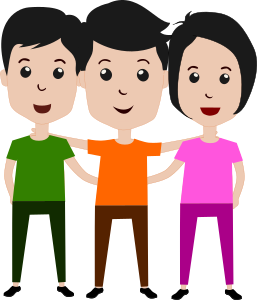         	                           2015   	   Respektmål:  Vi er venner!Tlf: 51 33 61 60 (på skolen) 			Hjemmeside: http://www.minskole.no/malmheim  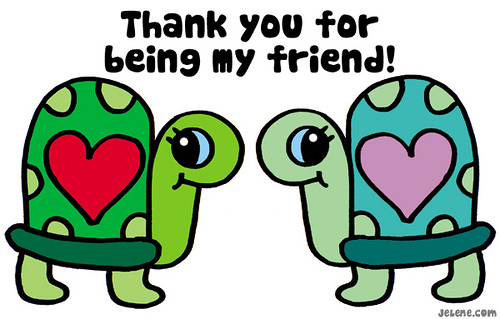 Lekser  Til tirsdagTil onsdagTil onsdagTil torsdagTil torsdagTil fredag Les:Lesebok 7 s.36 til minst s.42. Håper mange leser hele stykket. Vi skal jobbe med det på skolen.Du kan gjerne notere noen stikkord på gule lapper på hver side, for å huske bedre.Engelsk: Textbook:s. 64 og 65.Skriv glosene og de  uregelrette verbene.Les: Lesebok 7 s.48- 53.Notér på gule lapper. Du skal kunne gjengi handlingen. Vi skal jobbe med oppgavene på skolenSamfunn:Les Midgard s.60-61Skriv : minst 5  og gjerne mange flere setninger som forteller noe viktig om Svartedauden. Lag ei fin overskrift: Svartedauden. Tegn eller lim inn bilde i arbeidsbok. Husk kilder.Husk gymtøy og gymsko Lær glosene og de uregelrette verbene.Les: Lesebok 7 s.48- 53.Notér på gule lapper. Du skal kunne gjengi handlingen. Vi skal jobbe med oppgavene på skolenSamfunn:Les Midgard s.60-61Skriv : minst 5  og gjerne mange flere setninger som forteller noe viktig om Svartedauden. Lag ei fin overskrift: Svartedauden. Tegn eller lim inn bilde i arbeidsbok. Husk kilder.Husk gymtøy og gymsko Lær glosene og de uregelrette verbene.Les: Lesebok 7 s. 46 og 47.Skriv oppgave 7, s.47.H-bokEngelsk: Les: (siden det er så lite leselekse i norsk, prøver vi denne teksten)Textbook s.66-69. Les så mye du greier. Du skal forstå hva det handler om, og gjenfortelle på engelsk eller norsk. Bruk ordene i margen til hjelp.Husk gymtøy og gymsko Siste frist til underskrift på gloseprøven.Les: Lesebok 7 s. 46 og 47.Skriv oppgave 7, s.47.H-bokEngelsk: Les: (siden det er så lite leselekse i norsk, prøver vi denne teksten)Textbook s.66-69. Les så mye du greier. Du skal forstå hva det handler om, og gjenfortelle på engelsk eller norsk. Bruk ordene i margen til hjelp.Husk gymtøy og gymsko Siste frist til underskrift på gloseprøven.Fridag for eleveneKurs/planlegging for lærerneUkelekser:Til torsdag - Matte:  Gul: 1.112, 1.113, 1.114 Rød: 1.124, 1.128, 1.130 Grønn: 1.131, 1.132, 1.136Til torsdag naturfag – gjør ferdig arbeidsarket om matvaneundersøkelsen som ble delt ut i mattetimen på tirsdag. (tverrfaglig)Ukelekser:Til torsdag - Matte:  Gul: 1.112, 1.113, 1.114 Rød: 1.124, 1.128, 1.130 Grønn: 1.131, 1.132, 1.136Til torsdag naturfag – gjør ferdig arbeidsarket om matvaneundersøkelsen som ble delt ut i mattetimen på tirsdag. (tverrfaglig)Ukelekser:Til torsdag - Matte:  Gul: 1.112, 1.113, 1.114 Rød: 1.124, 1.128, 1.130 Grønn: 1.131, 1.132, 1.136Til torsdag naturfag – gjør ferdig arbeidsarket om matvaneundersøkelsen som ble delt ut i mattetimen på tirsdag. (tverrfaglig)Ukelekser:Til torsdag - Matte:  Gul: 1.112, 1.113, 1.114 Rød: 1.124, 1.128, 1.130 Grønn: 1.131, 1.132, 1.136Til torsdag naturfag – gjør ferdig arbeidsarket om matvaneundersøkelsen som ble delt ut i mattetimen på tirsdag. (tverrfaglig)Ukelekser:Til torsdag - Matte:  Gul: 1.112, 1.113, 1.114 Rød: 1.124, 1.128, 1.130 Grønn: 1.131, 1.132, 1.136Til torsdag naturfag – gjør ferdig arbeidsarket om matvaneundersøkelsen som ble delt ut i mattetimen på tirsdag. (tverrfaglig)Ukelekser:Til torsdag - Matte:  Gul: 1.112, 1.113, 1.114 Rød: 1.124, 1.128, 1.130 Grønn: 1.131, 1.132, 1.136Til torsdag naturfag – gjør ferdig arbeidsarket om matvaneundersøkelsen som ble delt ut i mattetimen på tirsdag. (tverrfaglig)Øv på…Øv på…Gloser: Alle ordene i margene s.64 og 65 i textbook.Irregular verbs: (Textbook s. 237) to forgive, to freeze, to get, to give, to go.  Skriv dem i gloseboka, og lær dem!.  Gloser: Alle ordene i margene s.64 og 65 i textbook.Irregular verbs: (Textbook s. 237) to forgive, to freeze, to get, to give, to go.  Skriv dem i gloseboka, og lær dem!.  Gloser: Alle ordene i margene s.64 og 65 i textbook.Irregular verbs: (Textbook s. 237) to forgive, to freeze, to get, to give, to go.  Skriv dem i gloseboka, og lær dem!.  Gloser: Alle ordene i margene s.64 og 65 i textbook.Irregular verbs: (Textbook s. 237) to forgive, to freeze, to get, to give, to go.  Skriv dem i gloseboka, og lær dem!.  Gloser: Alle ordene i margene s.64 og 65 i textbook.Irregular verbs: (Textbook s. 237) to forgive, to freeze, to get, to give, to go.  Skriv dem i gloseboka, og lær dem!.  Gloser: Alle ordene i margene s.64 og 65 i textbook.Irregular verbs: (Textbook s. 237) to forgive, to freeze, to get, to give, to go.  Skriv dem i gloseboka, og lær dem!.  Mål i engelsk Jeg kan lese en lengre tekst på engelsk og gjenfortelle innholdet.Mål i norsk: Jeg kan lese en lengre tekst på norsk og gjenfortelle hovedinnholdet.Mål i matte: Jeg kan bestemme sannsynligheten for et utfall ved hjelp av regning og forsøk.Mål i engelsk Jeg kan lese en lengre tekst på engelsk og gjenfortelle innholdet.Mål i norsk: Jeg kan lese en lengre tekst på norsk og gjenfortelle hovedinnholdet.Mål i matte: Jeg kan bestemme sannsynligheten for et utfall ved hjelp av regning og forsøk.Mål i engelsk Jeg kan lese en lengre tekst på engelsk og gjenfortelle innholdet.Mål i norsk: Jeg kan lese en lengre tekst på norsk og gjenfortelle hovedinnholdet.Mål i matte: Jeg kan bestemme sannsynligheten for et utfall ved hjelp av regning og forsøk.Mål i engelsk Jeg kan lese en lengre tekst på engelsk og gjenfortelle innholdet.Mål i norsk: Jeg kan lese en lengre tekst på norsk og gjenfortelle hovedinnholdet.Mål i matte: Jeg kan bestemme sannsynligheten for et utfall ved hjelp av regning og forsøk.Mål i engelsk Jeg kan lese en lengre tekst på engelsk og gjenfortelle innholdet.Mål i norsk: Jeg kan lese en lengre tekst på norsk og gjenfortelle hovedinnholdet.Mål i matte: Jeg kan bestemme sannsynligheten for et utfall ved hjelp av regning og forsøk.Mål i engelsk Jeg kan lese en lengre tekst på engelsk og gjenfortelle innholdet.Mål i norsk: Jeg kan lese en lengre tekst på norsk og gjenfortelle hovedinnholdet.Mål i matte: Jeg kan bestemme sannsynligheten for et utfall ved hjelp av regning og forsøk.Informasjon uke 467.klasse leverte en strålende respektsamling. Alle foreldre kan være kjempestolte av barna sine!! Velkommen til utviklingssamtaler onsdag og torsdagFremdeles for mye glemming.Engelsk: Heroic deeds. Norsk: Lesebok 7, s. 36 -53. Humor. Fokus på å kunne gjenfortelle handlingen i det de leser. Mye lesing, lite skriving. Elevene må gjerne bruke gule lapper og notere nøkkelord for å huske bedre.Samfunn: Fra pest og krise til bedre tider, Norge ca 1350- 1750.Naturfag: Vi starter med nytt tema i naturfag -  Helt elektrisk! Vi skal gjøre forsøk med elektrisitet og lage elektriske spill! Matematikk: I del 1 jobber vi med tema om statistikk. På torsdag blir det midtveisprøve i emnet. Husk å skrive under på kommentar fra forrige lekse, vi retter nå leksene på skolen! Kroppsøving: Vi er godt i gang med «innesesongen». Så langt har for mange elever møtt til timene uten innegymsko. Elever med langt hår må bruke strikk. Håper dette er på plass framover. Informasjon uke 467.klasse leverte en strålende respektsamling. Alle foreldre kan være kjempestolte av barna sine!! Velkommen til utviklingssamtaler onsdag og torsdagFremdeles for mye glemming.Engelsk: Heroic deeds. Norsk: Lesebok 7, s. 36 -53. Humor. Fokus på å kunne gjenfortelle handlingen i det de leser. Mye lesing, lite skriving. Elevene må gjerne bruke gule lapper og notere nøkkelord for å huske bedre.Samfunn: Fra pest og krise til bedre tider, Norge ca 1350- 1750.Naturfag: Vi starter med nytt tema i naturfag -  Helt elektrisk! Vi skal gjøre forsøk med elektrisitet og lage elektriske spill! Matematikk: I del 1 jobber vi med tema om statistikk. På torsdag blir det midtveisprøve i emnet. Husk å skrive under på kommentar fra forrige lekse, vi retter nå leksene på skolen! Kroppsøving: Vi er godt i gang med «innesesongen». Så langt har for mange elever møtt til timene uten innegymsko. Elever med langt hår må bruke strikk. Håper dette er på plass framover. Informasjon uke 467.klasse leverte en strålende respektsamling. Alle foreldre kan være kjempestolte av barna sine!! Velkommen til utviklingssamtaler onsdag og torsdagFremdeles for mye glemming.Engelsk: Heroic deeds. Norsk: Lesebok 7, s. 36 -53. Humor. Fokus på å kunne gjenfortelle handlingen i det de leser. Mye lesing, lite skriving. Elevene må gjerne bruke gule lapper og notere nøkkelord for å huske bedre.Samfunn: Fra pest og krise til bedre tider, Norge ca 1350- 1750.Naturfag: Vi starter med nytt tema i naturfag -  Helt elektrisk! Vi skal gjøre forsøk med elektrisitet og lage elektriske spill! Matematikk: I del 1 jobber vi med tema om statistikk. På torsdag blir det midtveisprøve i emnet. Husk å skrive under på kommentar fra forrige lekse, vi retter nå leksene på skolen! Kroppsøving: Vi er godt i gang med «innesesongen». Så langt har for mange elever møtt til timene uten innegymsko. Elever med langt hår må bruke strikk. Håper dette er på plass framover. Informasjon uke 467.klasse leverte en strålende respektsamling. Alle foreldre kan være kjempestolte av barna sine!! Velkommen til utviklingssamtaler onsdag og torsdagFremdeles for mye glemming.Engelsk: Heroic deeds. Norsk: Lesebok 7, s. 36 -53. Humor. Fokus på å kunne gjenfortelle handlingen i det de leser. Mye lesing, lite skriving. Elevene må gjerne bruke gule lapper og notere nøkkelord for å huske bedre.Samfunn: Fra pest og krise til bedre tider, Norge ca 1350- 1750.Naturfag: Vi starter med nytt tema i naturfag -  Helt elektrisk! Vi skal gjøre forsøk med elektrisitet og lage elektriske spill! Matematikk: I del 1 jobber vi med tema om statistikk. På torsdag blir det midtveisprøve i emnet. Husk å skrive under på kommentar fra forrige lekse, vi retter nå leksene på skolen! Kroppsøving: Vi er godt i gang med «innesesongen». Så langt har for mange elever møtt til timene uten innegymsko. Elever med langt hår må bruke strikk. Håper dette er på plass framover. Informasjon uke 467.klasse leverte en strålende respektsamling. Alle foreldre kan være kjempestolte av barna sine!! Velkommen til utviklingssamtaler onsdag og torsdagFremdeles for mye glemming.Engelsk: Heroic deeds. Norsk: Lesebok 7, s. 36 -53. Humor. Fokus på å kunne gjenfortelle handlingen i det de leser. Mye lesing, lite skriving. Elevene må gjerne bruke gule lapper og notere nøkkelord for å huske bedre.Samfunn: Fra pest og krise til bedre tider, Norge ca 1350- 1750.Naturfag: Vi starter med nytt tema i naturfag -  Helt elektrisk! Vi skal gjøre forsøk med elektrisitet og lage elektriske spill! Matematikk: I del 1 jobber vi med tema om statistikk. På torsdag blir det midtveisprøve i emnet. Husk å skrive under på kommentar fra forrige lekse, vi retter nå leksene på skolen! Kroppsøving: Vi er godt i gang med «innesesongen». Så langt har for mange elever møtt til timene uten innegymsko. Elever med langt hår må bruke strikk. Håper dette er på plass framover. Informasjon uke 467.klasse leverte en strålende respektsamling. Alle foreldre kan være kjempestolte av barna sine!! Velkommen til utviklingssamtaler onsdag og torsdagFremdeles for mye glemming.Engelsk: Heroic deeds. Norsk: Lesebok 7, s. 36 -53. Humor. Fokus på å kunne gjenfortelle handlingen i det de leser. Mye lesing, lite skriving. Elevene må gjerne bruke gule lapper og notere nøkkelord for å huske bedre.Samfunn: Fra pest og krise til bedre tider, Norge ca 1350- 1750.Naturfag: Vi starter med nytt tema i naturfag -  Helt elektrisk! Vi skal gjøre forsøk med elektrisitet og lage elektriske spill! Matematikk: I del 1 jobber vi med tema om statistikk. På torsdag blir det midtveisprøve i emnet. Husk å skrive under på kommentar fra forrige lekse, vi retter nå leksene på skolen! Kroppsøving: Vi er godt i gang med «innesesongen». Så langt har for mange elever møtt til timene uten innegymsko. Elever med langt hår må bruke strikk. Håper dette er på plass framover. 